§ 0  0           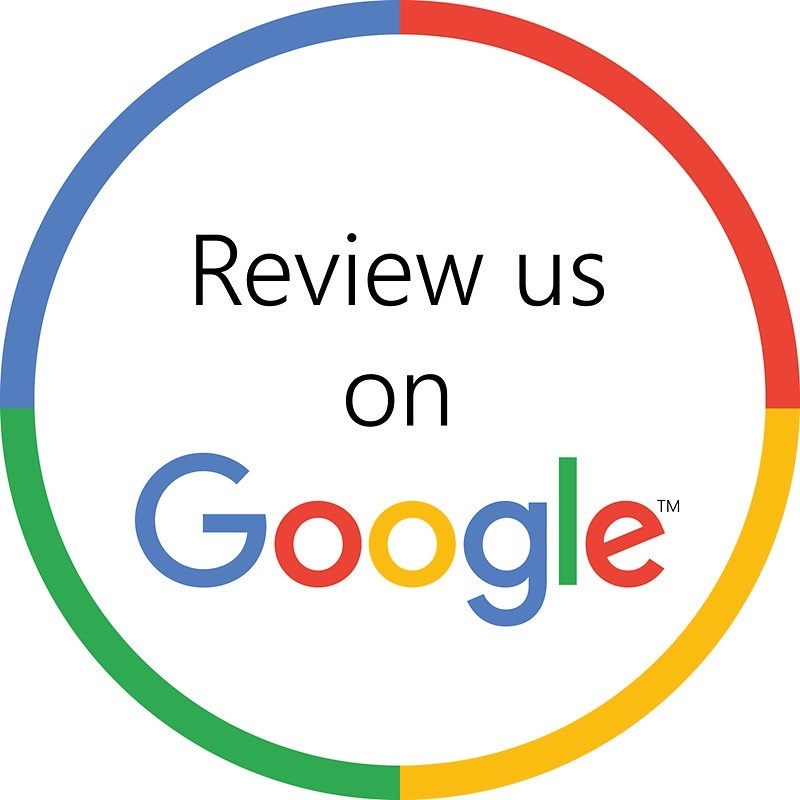 Thank you for your customWe would love to hear your comments on the service we have providedPlease leave us a review on Google  Terry Dallas – Camping InternationalUnit 			 S/No                Customer   	    Inv   Before every journey check all wheel, nuts are to the correct torque setting.Ensure the hitch is fitted to the tow ball correctly. Check the break-away cable is fitted correctly.Check the 12v plugs are correctly inserted and are secured clear of the road.Ensure all road lights are working.Ensure tyres are inflated to the correct pressure.Ensure tyres comply with tread depth laws and all current tyres laws, also tyres need to be replaced if they are older than five yearsRemember a wheel brace and make sure you have a suitable jack.Always carry a spare wheel.Before setting off, make sure your jockey wheel is securely fastened into position.Ensure you are aware of all necessary towing laws.Make sure your cover is completely secure.Ensure your gas supply is turned off at the bottle.Replace gas hose if damaged or if it is out of date.Ensure all flue vents are clear from obstructions and blockages.If 240v mains electric are fitted, please ensure you have them checked yearly by a qualified electrician.Before going on holiday please erect your unit and ensure everything is complete and in working order, Fridge, Oven, Mains, Electrics, Heating, Cooker, Grill and Toilet.We advise having your trailer fully serviced every year.Any used accessories that come with your trailer are untested and will need testing be a qualified professional before use.Second-hand units are not guaranteed to be waterproof; we recommend you soak your canvas for at least 4 hours to check if it needs reproofing.All internal appliances, cooker, fridge, hot water tank, sinks etc. will need to be completely cleaned before being used. Please check manufactures instructions.Please download an owner’s handbook and read it fully before using unit. Disclaimer, (Used only) the electrical installation certificate has expired, and a new certificate has not been issued.For and on behalf of the DealerC-I 			 Mr T Dallas…………………   SignCustomer(s)	  	 Dr/Mr/Mrs/Ms			 	   SignCAMPING INTERNATIONALCONDITIONS OF PAYMENT AND COLLECTIONS OF
WHEELED UNITSPAYMENT OPTIONSCard or CashDEPOSITSIf a deposit has been paid it will render the unit as sold, therefore all deposits are 
non-refundable. The deposit required is £500.00 for New or Used.UNIT COLLECTIONS
To enable us to demonstrate your new purchase we ask that collections are not made at weekends.PART EXCHANGEPrices quoted for part exchange are subject to unit inspection.
NUMBER PLATES
Due to new DVLA legislation, we now require 2 forms of ID:Photocard Driving License or Paper Driving LicenseV5 registration document.All in the same nameANY QUESTIONSPlease ring Terry on 01634 577326 Ext 3Before using for the first timePlease obtain a manual and fully read the instruction and follow the instruction in the manual 
Please erect and thoroughly check your new purchase before going away on holiday. 
We recommend that all products be erected before use and given a thorough wetting to weather them. (This takes around 6 hours)
The needle is a larger diameter than the thread which will need to shrink to become watertight. 
The product may take several wettings before the material is sealed. We cannot accept responsibility in failure to follow this point.It is recommended that new tyres are fitted to ALL USED:Folding Campers & Trailer tents
Immediately!Heavy Duty Lockable Black Plastic Storage Box
Sold with Trailer tents***Designed to be side mounted - Possible water ingress around lock fitting if lid facing upwards***